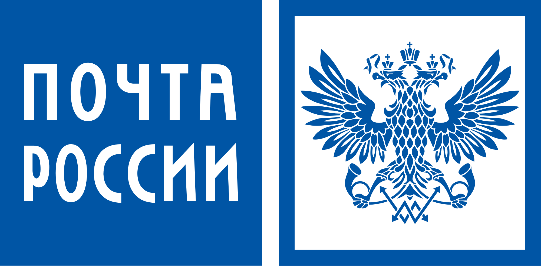 УФПС Тульской области - ФГУП «Почта России» приглашает на работу студентов учреждений профессионального и высшего образования Тульской области в возрасте от 16 лет, а также всех желающих.Набор проходит по следующим вакансиям:Специалист по работе с клиентами;Оператор мобильной группы;Почтальон.Обращатьсяг. Тула, пр-т Ленина, д.33. каб.112тел. 32-90-10, доб. 615, 224, 1598-920-762-05-36;8-920-759-67-01;8-930-798- 06-26.Условия работыУсловия работыГородТула, Тульская областьУсловияРабота в стабильной развивающейся государственной компании;Оформление по ТК РФ с первого рабочего дня;Возможность работы в районе шаговой доступности от места проживания;Возможность карьерного роста внутри компании;Стабильная заработная плата и регулярные дополнительные выплаты (ежемесячные, разовые бонусы).Официальное трудоустройство с первого дня.Предоставление соц.пакета; оплата больничных, отпусков, компенсация отдыха в детских лагерях и санаториях.График работыСменный, подбирается по режиму работы отделения почтовой связи. Выходные - плавающие; воскресенье – выходной всегда.Заработная платаОклад + ежемесячная премия до 30% по результатам работы + % за оказание сетевых услугТребования к кандидатуТребования к кандидатуОбразованиеСреднееОпыт работыНе требуетсяТребованияВозраст Знание ПК на уровне пользователя, среднее образование.От 16 лет